(06.09.18г.)6 сентября  в рамках Года культуры и безопасности в стенах Аграрного колледжа города Дагестанские Огни прошло мероприятие по основам оказания первой медицинской помощи.Цель мероприятия: формирование знаний  у студентов по оказанию первой медицинской помощи при различных видах травм.Организаторами мероприятия выступили Молодежный центр колледжа и Управление по делам молодежи, спорту и туризму Администрации г. Дагестанские Огни с приглашением врачей скорой помощи ЦГБ. В мероприятии приняло участие более 60 человек.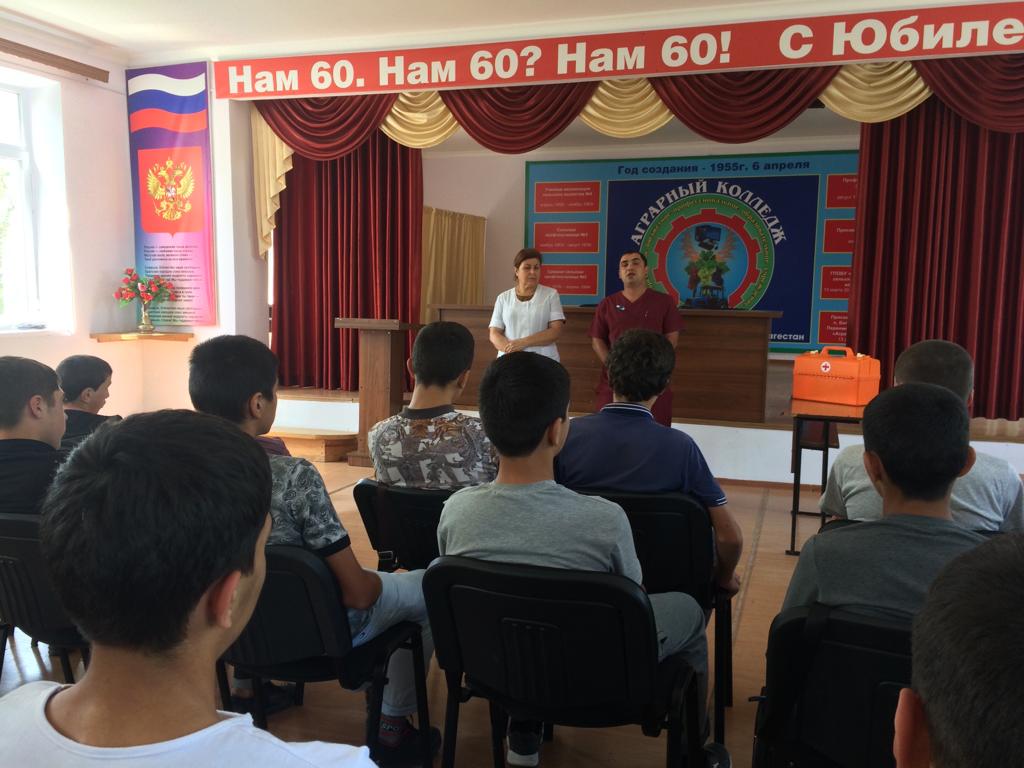 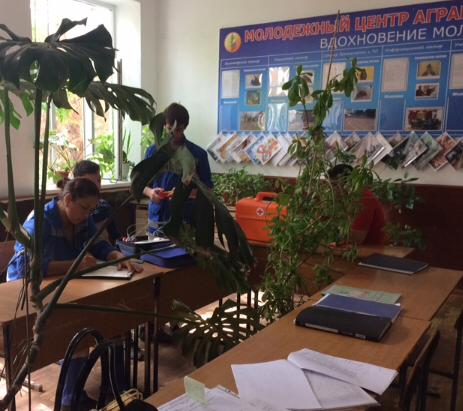 